Name, Vorname:	 		Adresse:		Matrikelnr.: 		E-Mail-Adresse: 	An dasPrüfungsamt des Zentrums für Islamische TheologieRümelinstr. 2772070 TübingenTübingen, den Antrag auf Anrechnung von StudienleistungenSehr geehrte Damen und Herren,hiermit beantrage ich die Anrechnung der folgenden Studienleistungen:  		Derzeitiger Studiengang, Fachsemester: Bei Studiengangswechsel vorheriger Studiengang, abgeschlossene Fachsemester: Bitte beachten Sie, dass ohne vollständige Angaben Ihre Anrechnung nicht bearbeitet werden kann!Modul:  [bitte tragen Sie hier die Modulnummer und den Namen des Moduls ein, für das Sie diese Scheine anrechnen lassen möchten]Modul vollständig: ja      	 nein  *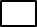 *bitte begründen:Restliche Veranstaltungen wurden bereits angerechnet Restliche Veranstaltungen wurden im Rahmen des Auslandssemesters angerechnetModul:  [bitte tragen Sie hier die Modulnummer und den Namen des Moduls ein, für das Sie diese Scheine anrechnen lassen möchten]Modul vollständig: ja      	 nein  **bitte begründen:Restliche Veranstaltungen wurden bereits angerechnet Restliche Veranstaltungen wurden im Rahmen des Auslandssemesters angerechnetDie Leistungsnachweise in Original und Kopie liegen bei.Mit freundlichen Grüßen_______________________Datum, UnterschriftSemesterTitel der LehrveranstaltungVeranstal-tungsartTitel und Name des/der Dozenten/inNoteECTSBemerkungen PrüfungsamtWS 2014/15MustertitelSeminarProf. Dr. Kim Mustermann2,03Gesamt:Gesamt:Gesamt:Gesamt:SemesterTitel der LehrveranstaltungVeranstal-tungsartTitel und Name des/der Dozenten/inNoteECTSBemerkungen PrüfungsamtWS 2014/15MustertitelSeminarProf. Dr. Kim Mustermann2,03Gesamt:Gesamt:Gesamt:Gesamt: